Телеканалы в составе пакета РТРС-2Состав пакета цифровых телеканалов РТРС-2 сформирован в соответствии с решениями Федеральной конкурсной комиссии по телерадиовещанию от 14 декабря 2012 года и от 18 декабря 2013 года.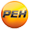 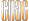 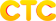 «РЕН ТВ»
http://www.ren-tv.com«СПАС»
http://www.spastv.ru«Первый развлекательный СТС»
http://www.ctc.ru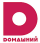 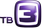 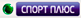 «Домашний»
http://tv.domashniy.ru/«ТВ-3»
http://www.tv3.ru«СПОРТ ПЛЮС»
http://www.ntvplus.ru/channels/channel.xl?id=26606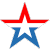 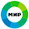 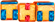 «ЗВЕЗДА»
http://www.tvzvezda.ru«МИР»
http://www.mirtv.ru«ТНТ»
http://tnt-online.ru/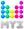 «Муз ТВ»
http://www.muz-tv.ru